	Dnia…………………...	WOJEWÓDZKI FUNDUSZ OCHRONYŚRODOWISKA I GOSPODARKI WODNEJ W KIELCACH al. ks. J. Popiełuszki  41, 25-155 KielceWNIOSEK O DOFINANSOWANIE W FORMIE POŻYCZKI (dla osób fizycznych)Nazwa zadania:Nazwa zadania powinna określać rodzaj prac z podaniem lokalizacji inwestycji – miejscowość,  można skorzystać z zakresu określonego poniżej:zakup i montaż kolektorów słonecznych w miejscowości ….,zakup i montaż  pomp ciepła w miejscowości ….,,zakup i montaż instalacji fotowoltaicznych w miejscowości ….,,zakup i montaż instalacji wykorzystującej energię wiatru w miejscowości ….,,Termomodernizacja budynku mieszkalnego w miejscowości …………… ZADANIE REALIZOWANE JEST W RAMACH PROGRAMU WFOŚiGW w Kielcach  pn.: „Ograniczenie emisji zanieczyszczeń do powietrza poprzez modernizację indywidualnych kotłowni, zakup i montaż odnawialnych źródeł energii, termomodernizację budynków”.DANE OSOBOWE POŻYCZKOBIORCY / POŻYCZKOBIORCÓW 
(proszę wypełnić zgodnie z dokumentem tożsamości i stanem faktycznym)Dane osoby wyznaczonej do kontaktów ze strony Pożyczkobiorcy/ Pożyczkobiorców w sprawie składanego wniosku Nazwa banku i numer rachunku Wnioskodawcy, na które mają być przekazane środki WFOŚiGW w Kielcach:Pełnomocnik, pełnomocnicy wskazani przez pożyczkobiorców, do podpisania w ich imieniu umowy pożyczki, składania oświadczeń woli (należy dołączyć stosowne pełnomocnictwo do zaciągania zobowiązań, w tym wekslowych  – w formie aktu notarialnego albo w formie pisemnej z podpisami notarialnie poświadczonymi):I.  SZCZEGÓŁOWA CHARAKTERYSTYKA ZADANIA PODLEGAJĄCEGO DOFINANSOWANIU: Lokalizacja zadania:Informacja dotycząca sposobu wykorzystania budynkuOpis stanu istniejącego:Wymiana kotłów/pieców oraz podłączenie do sieci ciepłowniczej: Termomodernizacja budynku:Zakup i montaż nowych kolektorów słonecznych, instalacji fotowoltaicznej, turbiny wiatrowej oraz pomp ciepła - opis zastosowanej technologii przed realizacją zadania – dotychczasowy sposób podgrzewania c.w.u. oraz c.o. z podaniem (nie dotyczy zadań w obiektach nowobudowanych), Uwagi wyjaśnieniaOpis wnioskowanego zadania (dane techniczne wybranego/wybranych do dofinansowania zadań):Wymiana kotłów/pieców oraz podłączenie do sieci ciepłowniczej  Termomodernizacja – zakres prac zgodnych z audytem lub opracowaniem zawierającym opis stanu istniejącego termomodernizowanego obiektu, możliwych do wykonania działań mających na celu dostosowanie obiektu do obowiązujących lub przyszłych warunków technicznych, jakim powinny odpowiadać budynki, wraz z wyliczeniem oszczędności energii, zgłoszonych do dofinansowania we wniosku o dofinansowanie Zakup i montaż kolektorów słonecznych - dane techniczne, opis wybranej technologii i proponowanych rozwiązań technicznych - niezbędne jest podanie celu montażu instalacji.Zakup i montaż pomp ciepła - dane techniczne, opis wybranej technologii 
i proponowanych rozwiązań technicznych - niezbędne jest podanie celu montażu instalacji: Zakup i montaż instalacji fotowoltaicznejUwagi wyjaśnieniaData rozpoczęcia zadania (planowana data rozpoczęcia prac lub data rozpoczęcia zadania określona w umowie z wykonawcą - dd.mm.rrrr)Data zakończenia zadania (planowana data sporządzenia protokołu odbioru końcowego lub data zakończenia zadania określona w umowie z wykonawcą)Podpisana umowa z wykonawcą zadania:  TAK*/NIE*Struktura finansowa realizowanego zadania zgodnie z harmonogramem realizacji zadania (brutto):Koszty kwalifikowane zadania muszą być zgodnie z kosztami kwalifikowanymi określonymi w Programie WYSOKOŚĆ DOFINANSOWANIA, OKRES SPŁATY , FORMA ZABEZPIECZENIA I ZESTAWIENIE DOCHODÓW I WYDATKÓW:Okres spłaty:Forma zabezpieczenia spłaty pożyczkiZestawienie dochodów i wydatków OŚWIADCZENIA WNIOSKODAWCYOświadczam, że posiadam środki własne w wysokości ………………. (zł) na realizację zadania (zgodnie z pkt. I.3) .Oświadczam, że przy udzielaniu zamówień na realizację przedmiotowego zadania będę stosował/a zasady równego traktowania, uczciwej konkurencji i przejrzystości, o których mowa w art. 3 ust. 3 ustawy Pzp, poprzez zawieranie umów w formie pisemnej (chyba, że dla danej czynności zastrzeżona jest inna forma) oraz przy zastosowaniu procedury rozeznania rynku.Oświadczam, że nieruchomość, na której jest / będzie realizowane zadanie nie jest wykorzystywana sezonowo.Oświadczam, że wyrażam zgodę na przeprowadzenie kontroli realizacji zadania objętego przedmiotowym wnioskiem, przez przedstawicieli Wojewódzkiego Funduszu Ochrony Środowiska i Gospodarki Wodnej w Kielcach na każdym etapie jego realizacji.Oświadczam, że wyrażam zgodę na przetwarzanie moich danych osobowych przez Wojewódzki Fundusz Ochrony Środowiska i Gospodarki Wodnej w Kielcach 
z siedzibą w Kielcach Al. Ks. Jerzego Popiełuszki 41, w celu:podjęcia przez Fundusz niezbędnych działań związanych z rozpatrzeniem wniosku o przyznanie dotacji / pożyczki;wykonywania niezbędnych zadań realizowanych przez WFOŚiGW w Kielcach związanych z przyznaniem dotacji / pożyczki, wynikających z przepisów prawa;rozliczeniowym i korespondencyjnym;„Zgodnie z art. 24 ust. 1 ustawy z dnia 29 sierpnia 1997 r. o ochronie danych osobowych informujemy, że administratorem Państwa danych osobowych jest Wojewódzki Fundusz Ochrony Środowiska i Gospodarki Wodnej w Kielcach z siedzibą w Kielcach 25-155, al. ks. Jerzego Popiełuszki 41.Państwa dane są przekazywane dobrowolnie i zbierane w celu realizacji zadań statutowych ww. Przysługuje Państwu prawo dostępu do treści swoich danych osobowych i możliwości ich poprawiania.Państwa dane osobowe mogą być udostępniane, jeżeli jest to niezbędne dla zrealizowania uprawnienia lub spełnienia obowiązku wynikającego z przepisu prawa oraz jest to niezbędne do wykonania określonych prawem zadań realizowanych dla dobra publicznego.Niniejszą zgodę składam dobrowolnie i oświadczam, że zostałem/am poinformowany/a o uprawnieniach przysługujących mi na podstawie Ustawy 
o ochronie danych osobowych.Wyrażam zgodę na dostarczanie wszelkiej korespondencji dotyczącej wniosku o dofinansowanie oraz  przyznanego dofinansowania na adres korespondencyjny lub mailowy podany we wniosku, ze skutkiem doręczenia. Przyjmuję na siebie pełną odpowiedzialność za odbiór korespondencji dostarczonej na podany przeze mnie adres korespondencyjny lub mailowy i będę traktować ją jako korespondencję skutecznie doręczoną.Wszystkie podane przeze mnie informacje są prawdziwe i kompletne.Zobowiązuję się do eksploatacji realizowanego zadania zgodnie z instrukcją producenta urządzenia przez okres nie krótszy niż 24 miesiące.Oświadczam, że przed przystąpieniem do realizacji inwestycji dokonam  szczegółowej lustracji budynku na obecność gniazd ptasich. W przypadku stwierdzenia takowych, zapewnię nadzór przyrodniczy.Oświadczam, iż planowane zadanie zostanie wykonane zgodnie z obowiązującymi przepisami Ustawy z dnia 7 lipca 1994 r. Prawo budowlane  prawa budowlanego (Dz.U. 2016.290 j.t. z dnia 2016.03.08 ze zmianami).Przyjmuję do wiadomości, iż WFOŚiGW w Kielcach zastrzega sobie możliwość weryfikacji informacji podanych przeze mnie / przez nas  we wniosku o pożyczkę oraz dokumentów, które załączam wraz z wnioskiem. Upoważniam WFOŚiGW w Kielcach lub podmioty działające na jego zlecenie na podstawie stosownych pełnomocnictw do uzyskania informacji niezbędnych do niniejszej weryfikacji (np. w miejscu zamieszkania, u pracodawcy, w Wydziale Ksiąg Wieczystych Sądu Rejonowego, w Urzędzie Skarbowym).POUCZENIEJestem świadomy/a odpowiedzialności karnej wynikającej z art. 297 § 1 ustawy z dnia 6 czerwca 1997 r. Kodeks karny (Dz. U. z 1997 r., Nr 88, poz. 553, z późn. zm.) za składanie nierzetelnych oświadczeń, o których mowa w art. 297 § 1 ustawy Kodeks karny oraz możliwości utraty pomocy finansowej w ramach umowy pożyczki, jeżeli miały one wpływ na jej udzielenie.Oświadczam, ze wszystkie informacje podane we wniosku są prawdziwe i zgodne 
ze stanem faktycznym. W przypadku poświadczenia nieprawdy zobowiązuję się 
do naprawienia powstałej z tego tytułu szkody.……………dnia………..				…………………………………..           Podpis WnioskodawcyUWAGA: Dofinansowaniem objęte zostaną zadania, dla których złożony zostanie komplet wymaganych dokumentów. - 	Prosimy o dokładne i czytelne wypełnienie niniejszego wniosku, oraz o załączenie wszystkich wymaganych dokumentów.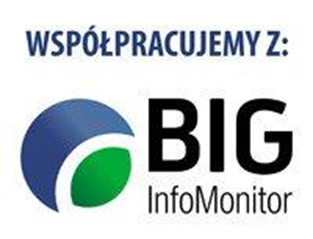 Dane Pożyczkobiorcy UPOWAŻNIENIENa podstawie art. 24 ust. 1 Ustawy z dnia 9 kwietnia 2010 r. o udostępnianiu informacji gospodarczych i wymianie danych gospodarczych (Dz.U.2014.1015 ) oraz na podstawie art. 105 ust. 4a. i 4a1 ustawy z dnia 29 sierpnia 1997 roku Prawo bankowe (Dz.U.2015.128) w związku z art. 13 ustawy o udostępnianiu informacji gospodarczych i wymianie danych gospodarczych,       ja (imię i nazwisko pożyczkobiorcy)niniejszym upoważniam do pozyskania z Biura Informacji Gospodarczej InfoMonitor S.A. z siedzibą w Warszawie przy 
ul. Zygmunta Modzelewskiego 77 (BIG InfoMonitor) dotyczących mnie informacji gospodarczych oraz do pozyskania za pośrednictwem BIG InfoMonitor danych gospodarczych z Biura Informacji Kredytowej S.A. i Związku Banków Polskich, w tym między innymi oceny punktowej (scoring), w zakresie niezbędnym do dokonania wiarygodności płatniczej i oceny ryzyka kredytowego.                    Miejscowość i data                                                          Czytelny podpis pożyczkobiorcySpis wymaganych załączników do składanego Wniosku:W przypadku dokumentów w języku innym niż polski należy dołączyć ich tłumaczenie na język polski przez tłumacza przysięgłego.Dokument potwierdzający prawo do dysponowania nieruchomością (w przypadku gdy jest założona Księga Wieczysta – należy tylko wpisać Numeru Księgi Wieczystej we Wniosku, w pozostałych przypadkach: np. akt notarialny zawierający wniosek o wpis do Księgi Wieczystej, umowa użyczenia, itp.). W przypadku współwłasności, gdy współwłaściciel nie jest pożyczkobiorcą, zgody wszystkich pozostałych współwłaścicieli na realizację zadania. Natomiast w przypadku posiadania innego tytułu prawnego do nieruchomości niż własność należy dołączyć zgodę właściciela nieruchomości na wykonanie zadania. Uwaga: . Przyznanie dofinansowania może zostać uzależnione od złożenia podpisu na w/w oświadczeniach w obecności pracownika Funduszu.  Harmonogram realizacji zadania wg wzoru WFOŚiGW w Kielcach (załącznik nr 1 do Wniosku) – odpowiedni dla rodzaju zadania. Audyt energetyczny lub opis stanu istniejącego termomodernizowanego obiektu, możliwych do wykonania działań mających na celu dostosowanie obiektu do obowiązujących lub przyszłych warunków technicznych, jakim powinny odpowiadać budynki, wraz z wyliczeniem oszczędności energii z ww. elementów termomodernizacji – tylko do Wniosków dla przedsięwzięć termomodernizacyjnych.Kopia umowy z wykonawcą prac montażowych - jeśli jest podpisana - jeśli nie jest podpisana na etapie składania wniosku o dofinansowanie należy ją dostarczyć do Wojewódzkiego Funduszu wraz z fakturą za montaż urządzeń.Formularz informacji przedstawianych przy ubieganiu się o pomoc de minimis  (załącznik nr 2 do Wniosku) – tylko do Wniosków na zakup i montaż instalacji fotowoltaicznej, innej instalacji gdzie produkowana energia jest wprowadzana do sieci). Dokumenty potwierdzające źródło i wysokość osiąganych dochodów przez pożyczkobiorców, odpowiednio:Pożyczkobiorcy posiadający dochody z tytułu umowy o pracę:zaświadczenie o zatrudnieniu (musi zawierać informację o wysokości wynagrodzenia i czasie trwania umowy),kopie złożonych do Urzędu Skarbowego PIT za ostatni rok poprzedzający rok złożenia Wniosku (w uzasadnionych przypadkach dopuszcza się złożenie kopi PIT otrzymanych od pracodawcy lub zaświadczenia z Urzędu Skarbowego 
o uzyskiwanych dochodach),w uzasadnionych przypadkach inne dokumenty potwierdzające wysokość uzyskiwanych dochodów,Pożyczkobiorcy posiadający dochody z tytułu emerytury/renty:dokument potwierdzający fakt otrzymywania emerytury/ renty, jej wysokość, 
w przypadku rent również okres na jaki została przyznana (np. decyzja ZUS/KRUS),kopie złożonych do Urzędu Skarbowego PIT za ostatni rok poprzedzający rok złożenia Wniosku (dopuszcza się złożenie PIT otrzymanego z ZUS/ KRUS).Pożyczkobiorcy prowadzący działalność gospodarczą:dokument potwierdzający prowadzenie działalności gospodarczej (np. wyciąg 
z CEIDG, KRS) – dopuszcza się brak takiego dokumentu jeśli przy kopi składanego PIT jest informacja o prowadzonej działalności (np. PIT B),kopie złożonych do Urzędu Skarbowego PIT za 2 lata poprzedzające rok złożenia Wniosku (w uzasadnionych przypadkach dopuszcza się zaświadczenia z Urzędu Skarbowego o uzyskiwanych dochodach),w uzasadnionych przypadkach inne dokumenty potwierdzające wysokość uzyskiwanych dochodów (np. zestawienie przychodów i kosztów lub inne dokumenty księgowe, podatkowe, świadczeń ubezpieczeń społecznych - ZUS).Pożyczkobiorcy prowadzący indywidualne gospodarstwo rolne:dokumenty potwierdzające wysokość uzyskiwanych dochodówWypełnia WFOŚiGW w Kielcach: Data wpływu do biura obsługi,  numer wniosku o dofinansowanieWniosek dla Programu dla osób fizycznych„Ograniczenie emisji zanieczyszczeń do powietrza poprzez modernizację indywidualnych kotłowni, zakup i montaż odnawialnych źródeł energii, termomodernizację budynków”ze środków Wojewódzkiego Funduszu Ochrony Środowiska i Gospodarki Wodnej w KielcachWniosek dla Programu dla osób fizycznych„Ograniczenie emisji zanieczyszczeń do powietrza poprzez modernizację indywidualnych kotłowni, zakup i montaż odnawialnych źródeł energii, termomodernizację budynków”ze środków Wojewódzkiego Funduszu Ochrony Środowiska i Gospodarki Wodnej w KielcachPożyczkobiorca IPożyczkobiorca IPożyczkobiorca IPożyczkobiorca IPożyczkobiorca IPożyczkobiorca IPożyczkobiorca IPożyczkobiorca IPożyczkobiorca IPożyczkobiorca IPożyczkobiorca IPożyczkobiorca IPożyczkobiorca IIPożyczkobiorca IIPożyczkobiorca IIPożyczkobiorca IIPożyczkobiorca IIPożyczkobiorca IIPożyczkobiorca IIPożyczkobiorca IIPożyczkobiorca IIPożyczkobiorca IIPożyczkobiorca IIPożyczkobiorca IIImię / ImionaNazwiskoNr PESELlub nr paszportu w przypadku braku nr PESELDane adresowe – adres zamieszkania (adres do korespondencji)ul.ul.ul.ul.ul.ul. ul. ul. ul. ul. Dane adresowe – adres zamieszkania (adres do korespondencji)Nr domu/ mieszkaniaNr domu/ mieszkaniaNr domu/ mieszkaniaNr domu/ mieszkaniaNr domu/ mieszkaniaNr domu/ mieszkaniaNr domu/ mieszkaniaNr domu/ mieszkaniaNr domu/ mieszkaniaNr domu/ mieszkaniaDane adresowe – adres zamieszkania (adres do korespondencji)MiejscowośćMiejscowośćMiejscowośćMiejscowośćMiejscowośćMiejscowośćMiejscowośćMiejscowośćMiejscowośćMiejscowośćDane adresowe – adres zamieszkania (adres do korespondencji)Kod pocztowy:Kod pocztowy:Kod pocztowy:Kod pocztowy:Kod pocztowy:Kod pocztowy:Kod pocztowy:Kod pocztowy:Kod pocztowy:Kod pocztowy:Dane adresowe – adres zameldowania (w sytuacji gdy jest inny niż wskazany powyżej)ul.ul.ul.ul.ul.ul.ul.ul.ul.ul.Dane adresowe – adres zameldowania (w sytuacji gdy jest inny niż wskazany powyżej)Nr domu/ mieszkaniaNr domu/ mieszkaniaNr domu/ mieszkaniaNr domu/ mieszkaniaNr domu/ mieszkaniaNr domu/ mieszkaniaNr domu/ mieszkaniaNr domu/ mieszkaniaNr domu/ mieszkaniaNr domu/ mieszkaniaDane adresowe – adres zameldowania (w sytuacji gdy jest inny niż wskazany powyżej)MiejscowośćMiejscowośćMiejscowośćMiejscowośćMiejscowośćMiejscowośćMiejscowośćMiejscowośćMiejscowośćMiejscowośćDane adresowe – adres zameldowania (w sytuacji gdy jest inny niż wskazany powyżej)Kod pocztowy:Kod pocztowy:Kod pocztowy:Kod pocztowy:Kod pocztowy:Kod pocztowy:Kod pocztowy:Kod pocztowy:Kod pocztowy:Kod pocztowy:E-mailNr telefonuImię i nazwisko Numer telefonu                    Fax E–mail                        Nazwa bankuNazwa bankuNazwa bankuNazwa bankuNazwa bankuNazwa bankuNazwa bankuNazwa bankuNazwa bankuNazwa bankuNazwa bankuNazwa bankuNazwa bankuNazwa bankuNazwa bankuNazwa bankuNazwa bankuNazwa bankuNazwa bankuNazwa bankuNazwa bankuNazwa bankuNazwa bankuNazwa bankuNazwa bankuNazwa bankuNazwa bankuNazwa bankuNazwa bankuNazwa bankuNazwa bankuNazwa bankuNr rachunkuNr rachunkuNr rachunkuNr rachunkuNr rachunkuNr rachunkuNr rachunkuNr rachunkuNr rachunkuNr rachunkuNr rachunkuNr rachunkuNr rachunkuNr rachunkuNr rachunkuNr rachunkuNr rachunkuNr rachunkuNr rachunkuNr rachunkuNr rachunkuNr rachunkuNr rachunkuNr rachunkuNr rachunkuNr rachunkuNr rachunkuNr rachunkuNr rachunkuNr rachunkuNr rachunkuNr rachunkuImięNazwiskoPESELPowiat:Miejscowość:Gmina:Ulica/nr domu:Gmina:Nr ewidencyjny działki:Numer Księgi Wieczystej (działki na której ma być realizowana inwestycja) prowadzonej przez Sąd Rejonowy – podać nazwę miejscowości:Numer Księgi Wieczystej (działki na której ma być realizowana inwestycja) prowadzonej przez Sąd Rejonowy – podać nazwę miejscowości:Budynek istniejącyRok oddania budynku do użytkowaniaBudynek nowobudowanyPlanowany rok oddania budynku do użytkowaniaWyszczególnienieWyszczególnienieTAKNIECzy część budynku wykorzystywana jest na cele prowadzenia działalności gospodarczejCzy część budynku wykorzystywana jest na cele prowadzenia działalności gospodarczejJeżeli tak, to jaka część budynku wykorzystywana jest na cele prowadzonej działalności gospodarczejJeżeli tak, to jaka część budynku wykorzystywana jest na cele prowadzonej działalności gospodarczejJeżeli tak, to jaka część budynku wykorzystywana jest na cele prowadzonej działalności gospodarczejJeżeli tak, to jaka część budynku wykorzystywana jest na cele prowadzonej działalności gospodarczejPowierzchnia użytkowa ogółem budynku (m2)Powierzchnia pod działalność gospodarczą (m2)Powierzchnia pod działalność gospodarczą (m2)Powierzchnia pod działalność gospodarczą (m2)rodzaj stosowanego paliwamoc kotła (jeżeli wiadoma)rok produkcji/montażuśrednia ilość stosowanego paliwa w skali roku (w tonach lub m3 lub w litrach)cele, na jakie zużywana jest energia (tylko centralne ogrzewanie i/lub ciepła woda użytkowa)zakres prac zgodnych z audytem lub opracowaniem zawierającym opis stanu istniejącego termomodernizowanego obiektu, możliwych do wykonania działań mających na celu dostosowanie obiektu do obowiązujących lub przyszłych warunków technicznych, jakim powinny odpowiadać budynki, wraz z wyliczeniem oszczędności energii,   wykonanych przed złożeniem wniosku o dofinansowanieobecnie rodzaj stosowanego paliwa dla potrzeb c.o. i/lub c.w.uobecnie średnia ilość stosowanego paliwa w skali roku (w tonach lub m3 lub w litrach)obecnie rodzaj stosowanego paliwaobecnie średnia ilość stosowanego paliwa w skali roku (w tonach lub m3 lub w litrach),Dodatkowe uwagi, wyjaśnienia:rodzaj stosowanego paliwamoc kotła planowana średnia ilość stosowanego paliwa w skali roku (w tonach lub m3 lub w litrach)cele, na jakie zużywana będzie energia (tylko centralne ogrzewanie i/lub ciepła woda użytkowa)rodzaj stosowanego paliwaplanowana średnia ilość stosowanego paliwa w skali roku (w tonach lub m3 lub w litrach)powierzchnia całkowita zamontowanych kolektorów w m2cele, na jakie zużywana będzie energia (tylko wspomaganie centralnego ogrzewania i/lub ciepła woda użytkowa)łączna moc pomp ciepła w kWrodzaj pomp ciepła (np. powietrze-grunt, powietrze-powietrze, powietrze-woda)ilość zużywanej energii elektrycznej w kWh/rokłączna powierzchnia ogniw fotowoltaicznych w m2moc instalacji w kWeprzewidywana ilość wyprodukowanej energii elektrycznej w kWh/rokDodatkowe uwagi, wyjaśnienia:Jeżeli tak proszę podać  nazwę firmy montującej urządzenie / wykonującej zadanie:Koszt całkowity zadania (w zł.)Koszt kwalifikowany zadania (w zł.)WyszczególnienieWyszczególnienieFINANSOWANIE ZADANIA W LATACHFINANSOWANIE ZADANIA W LATACHFINANSOWANIE ZADANIA W LATACHŹródło finansowaniaŹródło finansowaniaPoniesione do końca roku ubiegłegoPoniesione, planowane do poniesienia 
w roku obecnymDo poniesienia w latach przyszłych1. Środki własne Wnioskodawcy1. Środki własne Wnioskodawcy2. Dofinansowanie WFOŚiGW w Kielcach (wnioskowane)2. Dofinansowanie WFOŚiGW w Kielcach (wnioskowane)3. Inne (podać jakie)Razem (1+2+3)Razem (1+2+3)Wysokość dofinansowania w ramach pożyczki (w zł.)Wysokość dofinansowania w ramach pożyczki (w zł.)Wysokość dofinansowania w ramach pożyczki (w zł.)Lp.Termin wypłatyKwota transzyPlanowany terminy i wysokość pożyczki1Planowany terminy i wysokość pożyczki2Planowany terminy i wysokość pożyczki3Planowany terminy i wysokość pożyczki4Okres spłaty – ilość latOkres spłaty – ilość latPlanowana data pierwszej raty kapitałowejPlanowana data pierwszej raty kapitałowejSpłata rat kapitałowych pożyczki Spłata rat kapitałowych pożyczki UWAGA:Ostateczny harmonogram spłaty zależny będzie od zdolności kredytowej Wnioskodawcy oraz od czasu oceny i zatwierdzenia Wniosku do dofinansowania.Planowane umorzenie ustalane jest jako ostatnia rata kapitałowa (od wysokości pożyczki odejmujemy wysokość ostatniej raty kapitałowej, pozostałą kwotę pożyczki dzielona jest przez planowaną liczbę spłat rat kapitałowych). UWAGA:Ostateczny harmonogram spłaty zależny będzie od zdolności kredytowej Wnioskodawcy oraz od czasu oceny i zatwierdzenia Wniosku do dofinansowania.Planowane umorzenie ustalane jest jako ostatnia rata kapitałowa (od wysokości pożyczki odejmujemy wysokość ostatniej raty kapitałowej, pozostałą kwotę pożyczki dzielona jest przez planowaną liczbę spłat rat kapitałowych). UWAGA:Ostateczny harmonogram spłaty zależny będzie od zdolności kredytowej Wnioskodawcy oraz od czasu oceny i zatwierdzenia Wniosku do dofinansowania.Planowane umorzenie ustalane jest jako ostatnia rata kapitałowa (od wysokości pożyczki odejmujemy wysokość ostatniej raty kapitałowej, pozostałą kwotę pożyczki dzielona jest przez planowaną liczbę spłat rat kapitałowych). UWAGA:Ostateczny harmonogram spłaty zależny będzie od zdolności kredytowej Wnioskodawcy oraz od czasu oceny i zatwierdzenia Wniosku do dofinansowania.Planowane umorzenie ustalane jest jako ostatnia rata kapitałowa (od wysokości pożyczki odejmujemy wysokość ostatniej raty kapitałowej, pozostałą kwotę pożyczki dzielona jest przez planowaną liczbę spłat rat kapitałowych). Proponowana forma zabezpieczenia pożyczki: Proponowana forma zabezpieczenia pożyczki: Proponowana forma zabezpieczenia pożyczki: Proponowana forma zabezpieczenia pożyczki: Lp.Rodzaj zabezpieczeniaRodzaj zabezpieczeniaZaznaczyć    „x” 1.hipotekahipoteka2.zastaw rejestrowyzastaw rejestrowy3.weksel własny in blancoweksel własny in blanco4.Oświadczenie notarialne o poddaniu się rygorowi egzekucji w myśl art. 777 § 1 k.p.cOświadczenie notarialne o poddaniu się rygorowi egzekucji w myśl art. 777 § 1 k.p.c 5.gwarancja bankowagwarancja bankowa 6.blokada środków na rachunku bankowym, przelew wierzytelności z rachunku lokaty terminowejblokada środków na rachunku bankowym, przelew wierzytelności z rachunku lokaty terminowej7.kaucja  kaucja  8.poręczenie poręczenie 9.ewentualnie zabezpieczenie w innej formie zaproponowane przez Wnioskodawcę i zaakceptowane przez FunduszSzczegółowy opis wybranych zabezpieczeń (np. w przypadku hipoteki nr Księgi Wieczystej, poręczenie od kogo, itp)Informacje o pożyczkobiorcy/ pożyczkobiorcachInformacje o pożyczkobiorcy/ pożyczkobiorcachInformacje o pożyczkobiorcy/ pożyczkobiorcachInformacje o pożyczkobiorcy/ pożyczkobiorcachInformacje o pożyczkobiorcy/ pożyczkobiorcachInformacje o pożyczkobiorcy/ pożyczkobiorcachImię i nazwisko pożyczkobiorcyImię i nazwisko pożyczkobiorcyStan cywilnyForma uzyskiwania dochodówForma uzyskiwania dochodów1.2.3.Jeśli Pożyczkobiorca pozostaje w związku małżeńskim, to czy posiada rozdzielność majątkową? (wpisać tak/nie)Jeśli Pożyczkobiorca pozostaje w związku małżeńskim, to czy posiada rozdzielność majątkową? (wpisać tak/nie)Jeśli Pożyczkobiorca pozostaje w związku małżeńskim, to czy posiada rozdzielność majątkową? (wpisać tak/nie)Jeśli Pożyczkobiorca pozostaje w związku małżeńskim, to czy posiada rozdzielność majątkową? (wpisać tak/nie)Liczba osób w gospodarstwie domowym – pozostających na utrzymaniu pożyczkobiorcy (należy wpisać ilość osób wraz z pożyczkobiorcą, następnie poniżej stopień pokrewieństwa w do pożyczkobiorcy):Liczba osób w gospodarstwie domowym – pozostających na utrzymaniu pożyczkobiorcy (należy wpisać ilość osób wraz z pożyczkobiorcą, następnie poniżej stopień pokrewieństwa w do pożyczkobiorcy):Liczba osób w gospodarstwie domowym – pozostających na utrzymaniu pożyczkobiorcy (należy wpisać ilość osób wraz z pożyczkobiorcą, następnie poniżej stopień pokrewieństwa w do pożyczkobiorcy):Liczba osób w gospodarstwie domowym – pozostających na utrzymaniu pożyczkobiorcy (należy wpisać ilość osób wraz z pożyczkobiorcą, następnie poniżej stopień pokrewieństwa w do pożyczkobiorcy):Liczba osób w gospodarstwie domowym – pozostających na utrzymaniu pożyczkobiorcy (należy wpisać ilość osób wraz z pożyczkobiorcą, następnie poniżej stopień pokrewieństwa w do pożyczkobiorcy):Stopień pokrewieństwaStopień pokrewieństwaStopień pokrewieństwaStopień pokrewieństwaStopień pokrewieństwa1.2.3.4.5.6.Dochody pożyczkobiorcy/ pożyczkobiorcówDochody pożyczkobiorcy/ pożyczkobiorcówDochody pożyczkobiorcy/ pożyczkobiorcówDochody pożyczkobiorcy/ pożyczkobiorcówDochody pożyczkobiorcy/ pożyczkobiorcówDochody pożyczkobiorcy/ pożyczkobiorcówKwota dochodu podstawowego netto średnio miesięcznegoKwota dochodu podstawowego netto średnio miesięcznegoKwota dochodu innego niż podstawowyKwota dochodu innego niż podstawowy1.Pożyczkobiorca 12.Pożyczkobiorca 23.Pożyczkobiorca 3 Wydatki stałe i posiadane zobowiązania finansowe pożyczkobiorców i gospodarstwa domowegoWydatki stałe i posiadane zobowiązania finansowe pożyczkobiorców i gospodarstwa domowegoWydatki stałe i posiadane zobowiązania finansowe pożyczkobiorców i gospodarstwa domowegoWydatki stałe i posiadane zobowiązania finansowe pożyczkobiorców i gospodarstwa domowegoWydatki stałe i posiadane zobowiązania finansowe pożyczkobiorców i gospodarstwa domowegoWydatki stałe i posiadane zobowiązania finansowe pożyczkobiorców i gospodarstwa domowegoStałe miesięczne wydatki socjalno – bytowe gospodarstwa domowego (koszty eksploatacji domu, czynsz, telefon, inne)Stałe miesięczne wydatki socjalno – bytowe gospodarstwa domowego (koszty eksploatacji domu, czynsz, telefon, inne)Stałe miesięczne wydatki socjalno – bytowe gospodarstwa domowego (koszty eksploatacji domu, czynsz, telefon, inne)Stałe miesięczne wydatki socjalno – bytowe gospodarstwa domowego (koszty eksploatacji domu, czynsz, telefon, inne)Zobowiązania (np. raty spłacanych kredytów, pożyczek, alimenty – należy wpisać rodzaj, liczbę kredytów i kwoty)Zobowiązania (np. raty spłacanych kredytów, pożyczek, alimenty – należy wpisać rodzaj, liczbę kredytów i kwoty)Zobowiązania (np. raty spłacanych kredytów, pożyczek, alimenty – należy wpisać rodzaj, liczbę kredytów i kwoty)Zobowiązania (np. raty spłacanych kredytów, pożyczek, alimenty – należy wpisać rodzaj, liczbę kredytów i kwoty)Kwota miesięczna spłatyPozostały okres spłaty1234Imię i nazwiskoAdres zamieszkaniaAdres zameldowaniaNr i seria dokumentu tożsamościData urodzenia (rrrr-mm-dd)PESEL